IZBOR UČBENIKOV, DELOVNIH ZVEZKOV IN POTREBŠČIN, KI JIH ZA ŠOLSKO LETO 2022/2023 PREDLAGA STROKOVNI AKTIVEkonomski tehnik1. letnik   

Seznam delovnih zvezkov po izboru učiteljevSeznam učbenikov po izboru učiteljevPOTREBŠČINE po izboru učiteljev2. letnik   Seznam delovnih zvezkov po izboru učiteljev*TJA in TJN imate od lani. 
Seznam učbenikov po izboru učiteljevPOTREBŠČINE po izboru učiteljev3. letnik   Seznam delovnih zvezkov po izboru učiteljevTJA2* imate iz 1. letnika
Seznam učbenikov po izboru učiteljevPOTREBŠČINE po izboru učiteljev4. letnik   Seznam delovnih zvezkov po izboru učiteljevTJA1* imajo iz. 3. letnika.
Seznam učbenikov po izboru učiteljevPOTREBŠČINE po izboru učiteljevEKONOMSKA ŠOLA Murska Sobota Srednja šola in gimnazijaNoršinska ulica 139000 MURSKA  SOBOTA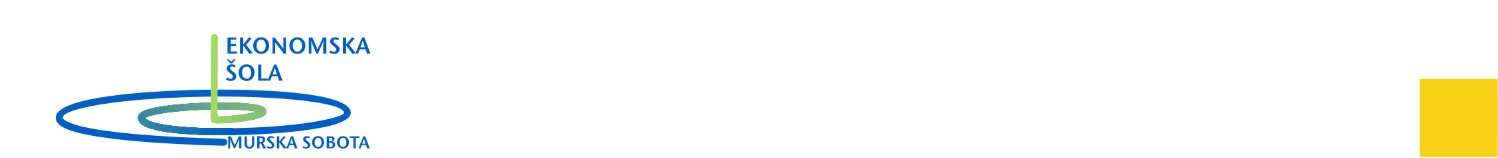 SLOD. Berc Prah, T. Slemenjak, S. Pergar: BARVE JEZIKA 1, samostojni delovni zvezek, 2 dela9789612717100ROKUS-KLETTTJA1V. Evans, J. Dooley: ON SCREEN 3, učbenik za angleščino978141566066DZS-EPCTJA1V. Evans, J. Dooley :ON SCREEN 3, delovni zvezek za angleščino978141566035DZS-EPCTJA2SEZNAM GRADIVA ZA TJA2 DOBIJO DIJAKI 1. TEDEN V SEPTEMBRUSEZNAM GRADIVA ZA TJA2 DOBIJO DIJAKI 1. TEDEN V SEPTEMBRUSEZNAM GRADIVA ZA TJA2 DOBIJO DIJAKI 1. TEDEN V SEPTEMBRUTJN1Sander et al.: ALLES STIMMT! 1, učbenik9789612712068ROKUS-KLETTTJN1Sander et al.: ALLES STIMMT! 1, delovni zvezek9789612717315ROKUS-KLETTTJN2H. Funk, C. Kuhn: STUDIO 21 A1, učbenik za nemščino9783065205269DZS-EPCBIOS. Krivec, O. Kuplen: BIOLOGIJA 1, LABORATORIJSKO DELO,  Interno gradivoKEMB. Čeh: SNOVI, OKOLJE, PREHRANA, delovni zvezek9789610201380DZSKEMS. Krivec, O. Kuplen: KEMIJA 1, Laboratorijsko delo, Interno gradivoSLOV. Matajc et al.: BERILO 1, Umetnost besede, učbenik za slovenščino-književnost9789610100058MKZMATM. Bon Klanjšček: MATEMATIKA 1, učbenik za srednje strokovne šole, prenova 20149789610205159DZSZGOM. Karlovšek, V. Robnik: ZGODOVINA ZA SREDNJE STROKOVNO IN POKLICNO TEHNIŠKO IZOBRAŽEVANJE, učbenik9789610202509DZSBIOB. Korošak: BIOLOGIJA ČLOVEKA, učbenik za biologijo9783850138550MOHORJEVABION. A. Campbell, J. B. Reece: BIOLOGIJA 1, Zgradba in delovanje celice, učbenik9783708605692MOHORJEVABION. A. Campbell, J. B. Reece: BIOLOGIJA 3, Zgradba in delovanje ekosistemov, učbenik9783708606576MOHORJEVAKEMB. Čeh, D. Dolenc: SNOVI, OKOLJE, PREHRANA, učbenik9789610200772DZSSTRA. Markač Hleb, B. Jarc: SODOBNO GOSPODARSTVO 1, GOSPODARSKE DEJAVNOSTI, učbenik9783708605432MOHORJEVA,NazivPredmetZVEZEK, veliki A4, 50-listni, črtastiTJA1, TJA2, ZGO, GD, TK, IKTZVEZEK, veliki A4, 50-listni, mali karoMATZVEZEK, veliki A4, 80-listni, črtastiTJN1, TJN2ZVEZEK S TRDIMI PLATNICAMI, veliki A4, črtastiKEM, BIOOVITEK, veliki A4, plastičniSVINČNIK, trdota HBMATRAVNILO GEOTRIKOTNIKMATŠESTILOMATTEHNIČNI KALKULATOR, dvovrstičniMATSLOD. Berc Prah, T. Slemenjak, S. Pergar: BARVE JEZIKA 2, samostojni delovni zvezek, 2 dela9789612717780ROKUS-KLETTTJA1*V. Evans, J. Dooley: PRIME TIME 2, učbenik za angleščino9781471503689DZS-EPCTJA1*V. Evans, J. Dooley: PRIME TIME 2, delovni zvezek za angleščino9781471565861DZS-EPCTJA2*V. Evans, J. Dooley: PRIME TIME 1, učbenik za angleščino9781471503672DZSTJA2*V. Evans, J. Dooley: PRIME TIME 1, delovni zvezek za angleščino9781471565854DZSTJN1*I. Sander, B. Braun, M. Doubek: ALLES STIMMT! 2, učbenik9789612712754ROKUS-KLETTTJN2*I. Sander, B. Braun, M. Doubek: ALLES STIMMT! 2, delovni zvezek9789612717322ROKUS-KLETTGEOprevod dr. K. Natek: ATLAS SVETA ZA OSNOVNE IN SREDNJE ŠOLE, prenova 20209789610159292MKZSLOD. Pavlič et al.: BERILO 2, Umetnost besede, učbenik za slovenščino-književnost9789610105381MKZMATM. Bon Klanjšček: MATEMATIKA 2, učbenik za srednje strokovne šole, prenova 20159789610206514DZSGEOM. Petek, J. Zupančič, M. Stankovič: GEOGRAFIJA, učbenik9789610155768MKZPSIHA. Kompare et al.: UVOD V PSIHOLOGIJO, učbenik9789610201083DZSSTRT. Ušaj Hvalič, I. Kragelj: SVET PREGLEDNIC, učbenik9789610201182DZSSTRT. Batistič, S. Batistič: EKONOMIKA 1, učbenik9789610201656DZSSTRT. Ušaj Hvalič, A. Markač Hleb, B. Jarc: POSLOVANJE PODJETIJ, MENEDŽMENT IN TRŽENJE, učbenik9783708605470MOHORJEVA,NazivPredmetZVEZEK, veliki A4, 50-listni, črtastiGEO, PSIH, MAN, POVP, TRI, KPOZVEZEK, veliki A4, 50-listni, mali karoMATZVEZEK, veliki A4, 80-listni, črtastiTJN1, TJN2OVITEK, veliki A4, plastičniSVINČNIK, trdota HBMATRAVNILO GEOTRIKOTNIKMATŠESTILOMATTEHNIČNI KALKULATOR, dvovrstičniMATSLOT. Slemenjak, K. Premru Kampuš: BARVE JEZIKA 3, samostojni delovni zvezek, 2 dela9789612718749ROKUS-KLETTTJA1V. Evans, J. Dooley: ON SCREEN B1+, učbenik za angleščino, prenova9781471532955DZS-EPCTJA1V. Evans, J. Dooley: ON SCREEN B1+, delovni zvezek za angleščino, prenova9781471552199DZS-EPCTJA2*V. Evans, J. Dooley: PRIME TIME 1, učbenik za angleščino9781471503672DZS-EPCTJA2*V. Evans, J. Dooley: PRIME TIME 1, delovni zvezek za angleščino9781471565854DZS-EPCTJN1M. Krenker, Š. Novljan Potočnik, A. Ratelj: ALLES STIMMT! 3, učbenik9789612713669ROKUS-KLETTTJN1M. Krenker, Š. Novljan Potočnik, A. Ratelj: ALLES STIMMT! 3, delovni zvezek9789612920920ROKUS-KLETTSLOD. Pavlič et al.: BERILO 3, Umetnost besede, učbenik za slovenščino-književnost9789610105831MKZMATM. Škrlec: MATEMATIKA 3, zbirka nalog za strokovne šole, prenova 20169789610207320DZSSTRM. Šadl: STATISTIKA, učbenik9789616922241eBesedeSTRZdenka Sfiligoj: OSNOVE POZNAVANJA BLAGA, učbenik9788634129861DZSSTRT. Batistič, S. Batistič: EKONOMIKA 2. učbenik9789610201663DZSSTRJ. A. Čibej: POSLOVNO RAČUNSTVO IN STATISTIČNA ANALIZA POJAVOV9789610202103DZSSTRM. Počkar, T. Popit, S. Andolšek, A. Barle Lakota: UVOD V SOCIOLOGIJO, učbenik,9789610201106DZSNazivPredmetZVEZEK, veliki A4, 50-listni, mali karoMAT, MATKZVEZEK, veliki A4, 80-listni, črtastiTJN1, TJN2, PRAK, KPO, FPOVITEK, veliki A4, plastičniSVINČNIK, trdota HBMATRAVNILO GEOTRIKOTNIKMATŠESTILOMATTEHNIČNI KALKULATOR, dvovrstičniMATSLOT. Slemenjak, K. Premru Kampuš: BARVE JEZIKA 4, samostojni delovni zvezek9789612719234ROKUS-KLETTTJA1*V. Evans, J. Dooley: PRIME TIME 3, učbenik za angleščino9781471503696DZS-EPCTJA1*V. Evans, J. Dooley: PRIME TIME 3, delovni zvezek za angleščino9781471565878DZS-EPCTJA2Interno gradivoDZS-EPCTJN2Delovno gradivo pripravi učiteljDelovno gradivo pripravi učiteljDelovno gradivo pripravi učiteljSLOD. Pavlič et al.: BERILO 4, Umetnost besede, učbenik za slovenščino-književnost9789610113294MKZMATM. Škrlec: MATEMATIKA 4, zbirka nalog za strokovne šole, prenova 20179789610208440DZSSTRZdenka Sfiligoj: OSNOVE POZNAVANJA BLAGA, učbenik9788634129861DZSSTRH. Fortič: RAZVOJ IN DELOVANJE GOSPODARSTVA, učbenik9789610202486DZSNazivPredmetZVEZEK, veliki A4, 50-listni, mali karoMAT, FINKZVEZEK, veliki A4, 80-listni, črtastiTJN1, TJN2, UAP, FP, RDG, TUR, KPOOVITEK, veliki A4, plastičniSVINČNIK, trdota HBMATRAVNILO GEOTRIKOTNIKMATŠESTILOMATTEHNIČNI KALKULATOR, dvovrstičniMAT